Сконструируй 2 плоскостные фигуры (фиалка), соедини их между собой с помощью треугольников и прямоугольников, получится объемная фигура, раскрась схему. Внизу раскрась ТИКО-детали, из которых составлена фигура. Дорисуй недостающие ТИКО-детали.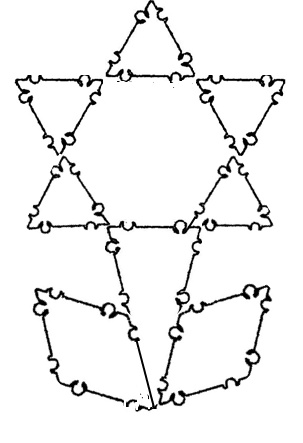 Соедини линиями похожие фигуры. Назови общий признак.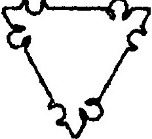 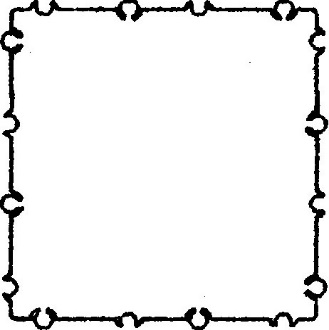 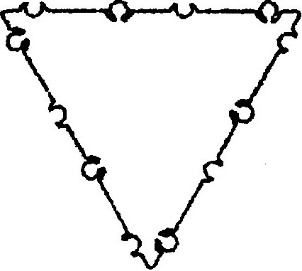 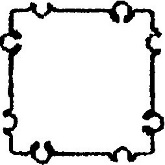 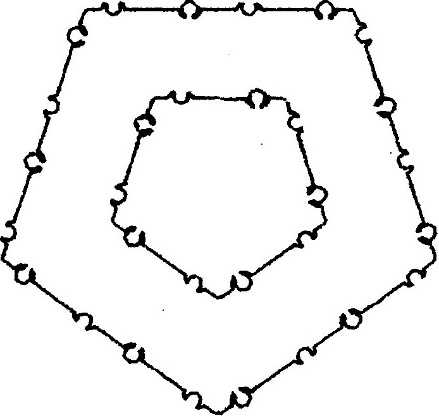 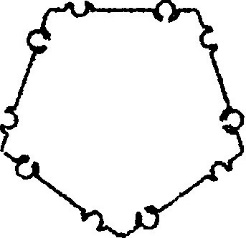 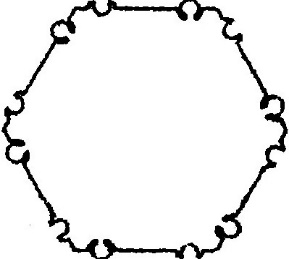 Соедини линиями похожие фигуры. Назови общий признак.